QSchemeMarksAOsPearson Progression Step and Progress descriptor1aObservation or measurement of every member of a population.B11.22ndUnderstand the vocabulary of sampling.1a(1)1bTwo from:takes a long time/costlydifficult to ensure whole population surveyedcannot be used if the measurement process destroys the itemcan be hard to manage and analyse all the data.B1B11.21.23rdComment on the advantages and disadvantages of samples and censuses.1b(2)1cThe list of unique serial numbers.B11.22ndUnderstand the vocabulary of sampling.1c(1)1dA circuit board.B11.22ndUnderstand the vocabulary of sampling.1d(1)(5 marks) (5 marks) (5 marks) (5 marks) (5 marks) NotesNotesNotesNotesNotesQQSchemeSchemeMarksMarksAOsAOsPearson Progression Step and Progress descriptorPearson Progression Step and Progress descriptor2a2a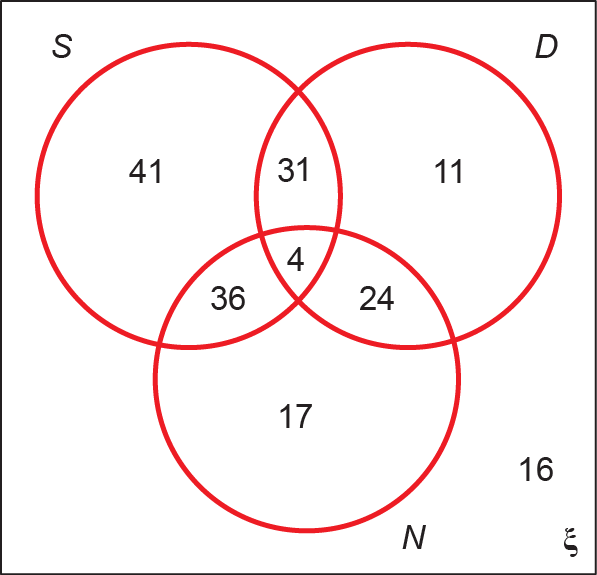 Three closed curves and four in centre.Evidence of subtraction (any one of 31, 36, 24, 41, 17 or 11).Any three of 31, 36, 24, 41, 17 or 11 correct.All correct.Labels on sets, 16 and closed curve or box outside.Three closed curves and four in centre.Evidence of subtraction (any one of 31, 36, 24, 41, 17 or 11).Any three of 31, 36, 24, 41, 17 or 11 correct.All correct.Labels on sets, 16 and closed curve or box outside.M1M1A1A1B1M1M1A1A1B13.1a3.31.1b1.1b1.1b3.1a3.31.1b1.1b1.1b3rdUnderstand and use Venn diagrams for multiple events.3rdUnderstand and use Venn diagrams for multiple events.2a2a(5)(5)2bi2biP(None of the 3 options) or awrt 0.0889P(None of the 3 options) or awrt 0.0889B1B13.43.43rdUnderstand and use Venn diagrams for multiple events.3rdUnderstand and use Venn diagrams for multiple events.2bi2bi(1)(1)2bii2biiP(Networking only) or awrt 0.0944P(Networking only) or awrt 0.0944B1B13.43.43rdUnderstand and use Venn diagrams for multiple events.3rdUnderstand and use Venn diagrams for multiple events.2bii2bii(1)(1)2c2cor 0.1or 0.1M1A1M1A13.41.1b3.41.1b3rdUnderstand and use Venn diagrams for multiple events.3rdUnderstand and use Venn diagrams for multiple events.(2)(2)(9 marks) (9 marks) (9 marks) (9 marks) (9 marks) (9 marks) (9 marks) (9 marks) (9 marks) (9 marks) NotesNotesNotesNotesNotesNotesNotesNotesNotesNotesQQSchemeSchemeMarksMarksAOsAOsPearson Progression Step and Progress descriptorPearson Progression Step and Progress descriptor3a3a19.5 + = 26.7093… (Accept awrt 26.7 miles)19.5 + = 26.7093… (Accept awrt 26.7 miles)M1A1M1A11.1b1.1b1.1b1.1b3rdEstimate median values, quartiles and percentiles using linear interpolation.3rdEstimate median values, quartiles and percentiles using linear interpolation.3a3a(2)(2)3b3b= 29.6041… o.e. (Accept awrt 29.6 miles)= 29.6041… o.e. (Accept awrt 29.6 miles)B1B11.1b1.1b4thCalculate variance and standard deviation from grouped data and summary statistics.4thCalculate variance and standard deviation from grouped data and summary statistics.3b3bororororM1M11.1a1.1a4thCalculate variance and standard deviation from grouped data and summary statistics.4thCalculate variance and standard deviation from grouped data and summary statistics.3b3bσ = 16.5515… (Accept awrt 16.6 miles) 
(or s = 16.6208… = 16.6 miles)σ = 16.5515… (Accept awrt 16.6 miles) 
(or s = 16.6208… = 16.6 miles)A1A11.1b1.1b4thCalculate variance and standard deviation from grouped data and summary statistics.4thCalculate variance and standard deviation from grouped data and summary statistics.3b3b(3)(3)3c3cAny sensible reason linked to the shape of the distribution.For example:The distribution is (positively) skewed.A few large distances (values) distort the mean.Any sensible reason linked to the shape of the distribution.For example:The distribution is (positively) skewed.A few large distances (values) distort the mean.B1B12.42.44thCalculate means, medians, quartiles and standard deviation.4thCalculate means, medians, quartiles and standard deviation.3c3c(1)(1)3dComparison of the two means.For example, the mean distance for London is smaller than for Devon.Sensible interpretation comparing a county to a city.For example, distance to work into one city may not be as far as travelling to different cities in a county.For example, commuters need to travel further to the cities in Devon for work.Comparison of the two standard deviations:For example, the standard deviation for London is larger than for Devon.Sensible interpretation relating to variability/consistencyFor example, there is more variability (less consistency) in the commute distances from the Greater London station than from the Devon station.B1B1B1B11.1b2.2b1.1b2.2b4thCompare data sets using a range of familiar calculations and diagrams.3d(4)(10 marks)(10 marks)(10 marks)(10 marks)(10 marks)Notes3aAllow consistent use of n + 1 (i.e. for median 60.5th rather than 60th), median = 26.83cCandidates must compare both the means and standard deviations with interpretations for full marks.Notes3aAllow consistent use of n + 1 (i.e. for median 60.5th rather than 60th), median = 26.83cCandidates must compare both the means and standard deviations with interpretations for full marks.Notes3aAllow consistent use of n + 1 (i.e. for median 60.5th rather than 60th), median = 26.83cCandidates must compare both the means and standard deviations with interpretations for full marks.Notes3aAllow consistent use of n + 1 (i.e. for median 60.5th rather than 60th), median = 26.83cCandidates must compare both the means and standard deviations with interpretations for full marks.Notes3aAllow consistent use of n + 1 (i.e. for median 60.5th rather than 60th), median = 26.83cCandidates must compare both the means and standard deviations with interpretations for full marks.QSchemeMarksAOsPearson Progression Step and Progress descriptor4aX ~ B(20, 0.05)B1 for binomialB1 for 20 and 0.05B1B13.1b3.1b5thUnderstand the binomial distribution (and its notation) and its use as a model.4a(2)4bP(X = 0) = 0.358 (awrt)B1A13.41.1b5thCalculate binomial probabilities.4b(2)4cP(X > 4) = 1 – = 1 – 0.9974M13.46thUse statistical tables and calculators to find cumulative binomial probabilities.4c= 0.0026 (2 s.f.) (answer given)A1*1.1b6thUse statistical tables and calculators to find cumulative binomial probabilities.4c(2)(6 marks) (6 marks) (6 marks) (6 marks) (6 marks) Notes4bP(X = 0) = 0.9520Notes4bP(X = 0) = 0.9520Notes4bP(X = 0) = 0.9520Notes4bP(X = 0) = 0.9520Notes4bP(X = 0) = 0.9520QSchemeMarksAOsPearson Progression Step and Progress descriptor5aiStates that x = 0 needs to be substituted or implies it by writing M13.1b3rd Understand how mechanics problems can be modelled mathematically.5aiCorrectly substitutes x = 0 to get h = 1.7 (m)A11.1b3rd Understand how mechanics problems can be modelled mathematically.5ai(2)5aiiStates that x = 7 needs to be substituted or implies it by writing h = 1.7 + 0.18(7) – 0.01(7)2M13.1b3rd Understand how mechanics problems can be modelled mathematically.5aiiCorrectly substitutes x = 7 to get h = 2.47 (m)Accept awrt 2.5 (m)A11.1b3rd Understand how mechanics problems can be modelled mathematically.5aii(2)5bUnderstands that the ball will hit the ground when h = 0 or writes M13.1b3rd Understand how mechanics problems can be modelled mathematically.5bRealises that the quadratic formula is needed to solve the quadratic. For example a = 0.01, b =  c =  seen, or makes attempt to use the formula:M11.1b3rd Understand how mechanics problems can be modelled mathematically.5bSimplifies the  part to get 0.1004 or shows M11.1b3rd Understand how mechanics problems can be modelled mathematically.5bCalculates x = 24.84… (m)Accept awrt 24.8 (m)Does not need to show that (m)A11.1b3rd Understand how mechanics problems can be modelled mathematically.5bStates that the ball will be called ‘in’, or says, for example, yes as 24.84… < 25.B13.2a3rd Understand how mechanics problems can be modelled mathematically.5b(5)5cAward 1 method mark for multiplication by 1000 and 1 method mark for division by 60.M21.1b3rdUnderstand how mechanics problems can be modelled mathematically.5c33.3 (m s−1) or (m s−1)A11.1b3rdUnderstand how mechanics problems can be modelled mathematically.5c(3)(12 marks) (12 marks) (12 marks) (12 marks) (12 marks) Notes5aiAward both marks for a correct final answer.5aiiAward both marks for a correct final answer.5b is also acceptable.5bAward the third method mark even if this step is not seen, providing the final answer is correct.Notes5aiAward both marks for a correct final answer.5aiiAward both marks for a correct final answer.5b is also acceptable.5bAward the third method mark even if this step is not seen, providing the final answer is correct.Notes5aiAward both marks for a correct final answer.5aiiAward both marks for a correct final answer.5b is also acceptable.5bAward the third method mark even if this step is not seen, providing the final answer is correct.Notes5aiAward both marks for a correct final answer.5aiiAward both marks for a correct final answer.5b is also acceptable.5bAward the third method mark even if this step is not seen, providing the final answer is correct.Notes5aiAward both marks for a correct final answer.5aiiAward both marks for a correct final answer.5b is also acceptable.5bAward the third method mark even if this step is not seen, providing the final answer is correct.QSchemeMarksAOsPearson Progression Step and Progress descriptor6aDemonstrates an understanding of the need to use This can implied by using the equation in the next step(s).M13.1b5thUse equations of motion to solve problems in familiar contexts.6aDemonstrates the need to use (t – 3) when finding the displacement of Q from A (or use (t + 3) when finding the displacement of P from A). Can be implied in either of the following steps.M13.1b5thUse equations of motion to solve problems in familiar contexts.6aDisplacement of P: A11.1b5thUse equations of motion to solve problems in familiar contexts.6aDisplacement of Q: A11.1b5thUse equations of motion to solve problems in familiar contexts.6a(4)6bWrites M13.1b5thUse equations of motion to solve problems in familiar contexts.6bMakes an attempt to simplify this equation. For example,M11.1b5thUse equations of motion to solve problems in familiar contexts.6bSimplifies this expression to A11.1b5thUse equations of motion to solve problems in familiar contexts.6b(3)6cMakes an attempt to use the quadratic formula:M12.2a5thUse equations of motion to solve problems in familiar contexts.6cSolves to find t = 30.21... (s).Could also show that  (s).A11.1b5thUse equations of motion to solve problems in familiar contexts.6cStates or implies M13.1b5thUse equations of motion to solve problems in familiar contexts.6cMakes a substitution using their 30.21… into the formula:M11.1b5thUse equations of motion to solve problems in familiar contexts.6cFinds s = 139.36... (m). Accept awrt 139 (m).A1 ft1.1b5thUse equations of motion to solve problems in familiar contexts.6c(5)(12 marks) (12 marks) (12 marks) (12 marks) (12 marks) Notes6aAward both accuracy marks if the following is seen:Displacement of P from A: Displacement of Q from A: 6cAward ft marks for a correct answer using their ‘30.2’. They will have previously lost the first accuracy mark.Notes6aAward both accuracy marks if the following is seen:Displacement of P from A: Displacement of Q from A: 6cAward ft marks for a correct answer using their ‘30.2’. They will have previously lost the first accuracy mark.Notes6aAward both accuracy marks if the following is seen:Displacement of P from A: Displacement of Q from A: 6cAward ft marks for a correct answer using their ‘30.2’. They will have previously lost the first accuracy mark.Notes6aAward both accuracy marks if the following is seen:Displacement of P from A: Displacement of Q from A: 6cAward ft marks for a correct answer using their ‘30.2’. They will have previously lost the first accuracy mark.Notes6aAward both accuracy marks if the following is seen:Displacement of P from A: Displacement of Q from A: 6cAward ft marks for a correct answer using their ‘30.2’. They will have previously lost the first accuracy mark.QSchemeMarksAOsPearson Progression Step and Progress descriptor7aStates F = ma or implies use of F = maFor example, −120 = 80 × a is seen.M13.34thUse Newton’s second law to model motion in one direction.7aCorrectly finds (m s−2) or a = −1.5 (m s−2).A11.1b4thUse Newton’s second law to model motion in one direction.7aStates v = u + at, or implies its use. For example,  is seen.M13.1b4thUse Newton’s second law to model motion in one direction.7aFinds t = 12 (s).A1 ft1.1b4thUse Newton’s second law to model motion in one direction.7a(4)7bStates that  or implies it use by writing M12.2a4thUse Newton’s second law to model motion in one direction.7bCorrectly finds s = 108 (m).A1 ft1.1b4thUse Newton’s second law to model motion in one direction.7b(2)7cStates that the cyclist is not a particle, or states that the resistive force is unlikely to be constant.B13.54thUse Newton’s second law to model motion in one direction.7c(1)(7 marks) (7 marks) (7 marks) (7 marks) (7 marks) Notes7aAward ft marks for a correct answer using their value for acceleration.7bAward ft marks for a correct answer using their value for acceleration.Notes7aAward ft marks for a correct answer using their value for acceleration.7bAward ft marks for a correct answer using their value for acceleration.Notes7aAward ft marks for a correct answer using their value for acceleration.7bAward ft marks for a correct answer using their value for acceleration.Notes7aAward ft marks for a correct answer using their value for acceleration.7bAward ft marks for a correct answer using their value for acceleration.Notes7aAward ft marks for a correct answer using their value for acceleration.7bAward ft marks for a correct answer using their value for acceleration.